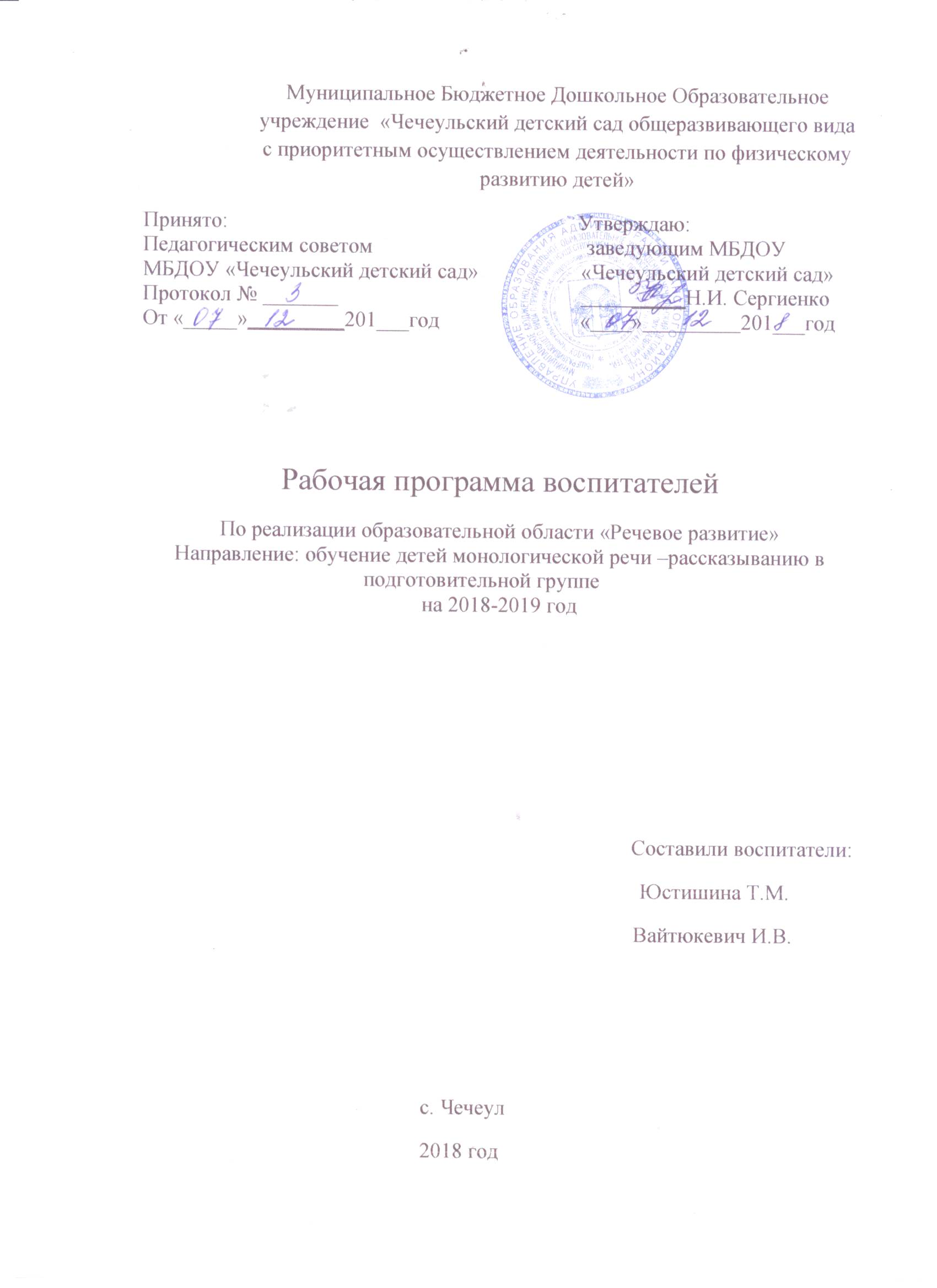 	СОДЕРЖАНИЕ РАБОЧЕЙ ПРОГРАММЫ1. Целевой раздел1.1.Пояснительная запискаНастоящая рабочая программа разработана для построения педагогической деятельности  для детей 6 - 7 лет, обеспечивая гарантии качества образования и создания условий для практического освоения задач образовательной области «Развитие речи», обеспечения индивидуального развития и раскрытия творческого потенциала каждого ребенка. Рабочая программа рассчитана на один учебный год. Рабочая программа разработана в соответствии с Примерной общеобразовательной программой дошкольного образования «От рождения до школы» /под редакцией Т.С. Вераксы, Т.С. Комаровой, М.А. Васильевой, основной общеобразовательной программой дошкольного образования МБДОУ «Чечеульский детский сад» в соответствии с федеральным государственным стандартом дошкольного образования и в соответствии с основными нормативно-правовыми документами по дошкольному воспитанию:-  Федеральный закон от 29.12.2012 № 273-ФЗ «Об образовании в Российской Федерации»;- Федеральный государственный образовательный стандарт дошкольного образования (Утвержден приказом Министерства образования и науки Российской Федерации от 17 октября 2013 г. N 1155);- «Порядок организации и осуществления образовательной деятельности по основным общеобразовательным программа – образовательным программа дошкольного образования» (приказ Министерства образования и науки РФ от 30 августа 2013 года №1014 г. Москва); - «Санитарно-эпидемиологические правила, нормативы  и требования к устройству, содержанию и организации режима работы дошкольных образовательных организаций, утв. постановлением Главного государственного санитарного врача РФ от 15.05.2013 № 26 (далее – СанПиН 2.4.1.3049-13; начало действия документа – 30.07.2013);Роль родного языка в воспитании детей дошкольного возраста очень велика. Через речь, ребёнок усваивает правила поведения, общения, договариваться между людьми о взаимодействии. Воспринимает красоту окружающего мира и может рассказать об увиденном, передавая ощущения и чувства. Ребенок дошкольного возраста проявляет большой интерес к языковой действительности, «экспериментирует» со словом, создаёт новые слова, ориентируясь как на смысловую, так и на грамматическую сторону языка. Такое развитие ведёт к овладению всеми богатствами родного языка. При стихийном речевом развитии дети получают достаточно невысокий речевой навык, поэтому необходимо специальное обучение.В наше время информационных технологий развитие речи детей является актуальной проблемой.Дети умеют пользоваться техникой, а проявлять своё речевое творчество – не умеют. Свой личный опыт впечатлений, ощущений не могут описать в 2-3 фразах. Вот почему так необходимо, прежде всего, живое общение с ребёнком и грамотно построенное обучение родной речи.Данная рабочая программа нацелена на разностороннее развитие ребенка, его связной речи, фонематического слуха, творческого мышления, координации и мелкой моторики движений, мышц двигательного аппарата и т. д. Система работы позволяет вести подготовку детей к обучению чтению, письму, и формирует элементарные навыки культуры речи. От того, как ребенок подготовлен к школе, зависит успешность его адаптации, вхождение в режим школьной жизни, его учебные успехи, психическое самочувствие. Доказано, что у детей, не готовых к систематическому обучению, труднее и дольше проходит период адаптации, приспособления к учебной (а не игровой) деятельности. У этих детей слабо развиты связная речь и умственные способности – они не умеют задавать вопросы, сравнивать предметы, явления, выделять главное, у них не сформирована привычка к элементарному контролю над собой.1.2. Цели и задачи рабочей ПрограммыЦель рабочей программы — формирование грамотной речи, являющейся составной частью общей речевой культуры.Задачи:Задачи:-Формировать разные структурные уровни системы языка  – фонетического, лексического, грамматического.-Развивать навыки владения языком в его коммуникативной функции: развитие связанной речи, развитие речевого общения;-  Формировать способности к элементарному осознанию языковых и речевых явлений;-Развивать мелкую моторику рук с использованием ритмической и пальчиковой гимнастики: обводка, штриховка, игры с карандашами и т.п.;- Формировать личность ребенка-дошкольника: изучить потребности и индивидуальные особенности поведения ребенка, межличностные взаимоотношения со сверстниками и взрослыми.1.3.Принципы  построения программы:- Уважение личности ребенка, признание ребенка полноценным участником (субъектом) образовательных отношений; поддержка инициативы детей.- Учет психологических, возрастных особенностей детей.- Принцип развивающего обучения, целью которого является развитие ребенка.- Учет специфики деятельности детей дошкольного возраста.- Принцип научной обоснованности и практической применимости : соответствие основным положениям возрастной психологии и дошкольной педагогики и при этом имеет возможность реализации в массовой практике дошкольного образования.- Принцип полноты, необходимости и достаточности- Систематическая взаимосвязь содержания деятельности и интереса ребенка к родной речи.- Единство воспитательных, развивающих и обучающих целей и задач.- Принцип интеграции образовательных областей в соответствии с возрастными возможностями и особенностями воспитанников, спецификой и возможностями самих образовательных областей.- Принцип комплексно-тематического построения образовательного процесса.- Принцип решения программных образовательных задач в совместной деятельности взрослого и детей и самостоятельной деятельности дошкольников не только в рамках непосредственно образовательной деятельности, но и при проведении режимных моментов в соответствии со спецификой дошкольного образования.- Построение образовательного процесса на адекватных возрасту формах работы с детьми.1.4. Значимые характеристики, в том числе, характеристики особенностей развития детей дошкольного возраста Возрастные особенности детей от 6 до 7 летНа седьмом году жизни ребенка происходят важные изменения в развитии речи. Для детей этого возраста становится нормой правильное произношение звуков. Сравнивая свою речь с речью взрослых, дошкольник может обнаружить собственные речевые недостатки. Речевые умения детей позволяют полноценно общаться с разным  контингентом людей (взрослыми и сверстниками, знакомыми и незнакомыми). Дети не только правильно произносят, но и хорошо различают фонемы (звуки) и слова.Овладение морфологической системой языка позволяет им успешно образовывать достаточно сложные грамматические формы существительных, прилагательных, глаголов. Более того, в этом возрасте дети чутко реагируют на различные грамматические ошибки как свои, так и других людей, у нихнаблюдаются первые попытки осознать грамматические особенности языка. В своей речи старший дошкольник все чаще использует сложные предложения (с сочинительными и подчинительными связями). В 6-7 лет увеличивается словарный запас. Дети точно используют слова для передачи своих мыслей, представлений, впечатлений, эмоций, при описании предметов, пересказе и т. п. Наряду с этим существенно повышаются и возможности детей понимать значения слов. Они уже могут объяснить малоизвестные или неизвестные слова, близкие или противоположные по смыслу, а также переносный смысл слов (в поговорках и пословицах). Причем детское понимание их значений часто весьма схоже с обще принятым.В процессе диалога ребенок старается исчерпывающе ответить на вопросы, сам задает вопросы, понятные собеседнику, согласует свои реплики с репликами других. Активно развивается и другая форма речи -монологическая. Дети могут последовательно и связно пересказывать или рассказывать. В этом возрасте высказывания детей все больше теряют черты ситуативной речи. С тем, чтобы его речь была более понятна собеседнику, старший дошкольник активно использует различные экспрессивные средства: интонацию, мимику, жесты. К 7 годам появляется речь-рассуждение. Важнейшим итогом развития речи на протяжении всего дошкольного детства является то, что к концу этого периода она становится подлинным средством, как общения, так и познавательной деятельности, а также планирования и регуляции поведения.К 6 годам дети достаточно хорошо владеют диалогической речью, которая на протяжении всего дошкольного возраста была и остается ведущей значимой для ребенка речевой формой.Дети знакомы с правилами ведения диалога: умение слушать и понимать собеседника, формулировать и задавать вопросы, строить реплику, в соответствии с услышанным. Умеют отбирать речевой материал в зависимости от цели, ситуации и объекта общения; активно  используют нормы речевого этикета в наиболее распространенных жизненных ситуациях(приветствие, прощание, просьба, утешение и т. п.). Однако на седьмом году жизни необходимо продолжить работу по совершенствованию диалогической речи. Упражнять детей в умении осознанно выстраивать диалогическое взаимодействие в повседневном общении с окружающими, и в специальных ситуациях для получения результата, например, сказки, включать элементы диалогической речи в монологиВ 6 лет продолжается серьезная подготовка детей к обучению грамоте. На этом необходимо не только закрепить достижения в речевом развитии каждого ребенка, но и расширить круг умений и навыков, необходимых для полноценного освоения письменной формой речи.Внимание детей становится более устойчивым и произвольным. Они могут заниматься не очень привлекательным, но нужным делом в течение 30-35 минут вместе с взрослым.1.5. Планируемые результаты рабочей программыСистема работы по развитию речи у дошкольников приводят к крупным сдвигам в речевом и общем умственном их развитии.1. Повышается культура речи, обогащается словарь. Дети владеют умением участвовать в коллективном разговоре: задавать вопросы, отвечать на них, аргументируя ответ; последовательно и логично, понятно для собеседников рассказывать о факте, событии, явлении, быть доброжелательными собеседниками, говорить спокойно, не повышая голоса. В общении со взрослыми и сверстниками пользоваться формулами словесной вежливости.2. Повышаются точность, связность и выразительность речи. Ребёнок начинает уместно употреблять средства художественной выразительности в собственном словесном творчестве  (при сочинении сказок, загадок, рассказов, стихов). Вместе с тем уточнение средств формирования и выражения мысли становится важным стимулом развития высших речевыхформ его мышления.3. Ребенок владеет всеми средствами звукового анализа слов, определяет основные качественные характеристики звуков в слове (гласный — согласный, твердый — мягкий, ударный — безударный гласный), место звука в слове.  Различает понятия «звук», «слог», «слово», «предложение».  Проявляет интерес к чтению, самостоятельно читает слова.4. Ребенок может:- проводить анализ, синтез, сравнение, обобщение, классификацию предметов;- составлять рассказ, отбирая наиболее важные факты;- подбирать слова для описания предмета с целью выделения определенных качеств;- уметь придумывать сказку на предложенную тему, передавая специфику жанра;- определять основных героев произведения, высказывать свое отношение к ним;- определять жанр произведения;- уловить наиболее яркие примеры образности языка;- выразительно пересказывать текст, без помощи вопросов педагога;- подбирать определения - прилагательные, называть действия -глаголы – не в каждом занятии, т.к. тексты разные;- отчетливо произносить слова с естественной интонацией.5. Дети успешно будут усваивать программу школьного обучения родному языку, так и в отношении развития речи - устной и письменной.6. Мониторинг детей по направлению обучение детей монологической речи (рассказыванию). Мониторинг проводится 2 раза: в начале года (сентябрь) и конец года (май).Целевые ориентиры на этапе завершения дошкольного образования: - достаточно хорошо владеет устной речью, может выражать свои мысли и желания, может использовать речь для выражения своих мыслей, чувств и желаний, построения речевого высказывания в ситуации общения, может выделять звуки в словах, у ребенка складываются предпосылки грамотности.- ребенок задает вопросы взрослым и сверстникам, интересуется причинно-следственными связями, пытается самостоятельно придумывать объяснения явлениям природы и поступкам людей; знаком с произведениями детской литературы.6- 7летРазвитие свободного общения со взрослыми и детьми. Способен участвовать в коллективной беседе (самостоятельно формулировать и задавать вопросы, аргументировано отвечать на вопросы); свободно пользуется речью для установления контакта, поддержания и завершения разговора.Развитие всех компонентов устной речи детей (лексической стороны, грамматического строя речи, произносительной стороны речи, связной речи диалогической и монологической форм) различных формах и видах детской деятельности. Использует стона разных частей речи в точном соответствии с их значением, активно пользуется эмоционально-оценочной лексикой и выразительными средствами языка. Использует разнообразные способы словообразования, сложные предложения разных видов, разные языковые средства для соединения частей предложения, правильно произносит все звуки родного языка, отчетливо произносит слова и словосочетания, проводит звуковой анализ слов; самостоятельно пересказывает и драматизирует небольшие литературные произведения, составляет по плану и образцу описательные и сюжетные рассказы, называет в последовательности слова в предложении, звуки и слоги в словах, различает понятия «звук», «слог», «слово», «предложение».Практическое овладение воспитанниками нормами речи. дифференцированно использует разнообразные формулы речевого этикета в общении со взрослыми и сверстниками; пользуется естественной интонацией разговорной речи; соблюдает элементарные нормы словопроизношения, постановки словесного ударения.Развитие литературной речи: способен прочитать стихотворение, используя разнообразные средства выразительности, самостоятельно пересказывает знакомые произведения, участвует в их драматизации.Приобщение к словесному искусству, в том числе развитие художественного восприятия и эстетического вкуса называет любимые сказки и рассказы, называет авторов и иллюстраторов детских книг (2-4), эмоционально реагирует на поэтические и прозаические художественные произведения; может импровизировать на основе литературных произведений. способен осознавать события, которых не было в личном опыте, улавливать подтекст, способен воспринимать текст в единстве содержания и формы; способен различать жанры литературных произведений, выделяя их характерные особенности, знаком с произведениями детских писателей и поэтов Южного Урала (А.Б. Горская, М.С. Гроссман, Н.В. Пикулева, Л.А. Преображенская, JLK. Татьяничева и др.).Формирование звуковой аналитико-синтетической активности. воспринимает слово и предложение как самостоятельные единицы речи, правильно использует в сетей речи; способен делить предложения на слова и составлять из слов (2-4); способен членить слова на слоги (2-4) и составить из слогов, способен проводить звуковой анализ слов, понимает смыслоразличительную рать фонемы.2. Содержательный  раздел программы2.1 Описание образовательной деятельности, форм, методов и средств реализации Программы в соответствии с направлениями развития ребенка, представленными в пяти образовательных областях. Развитие монологической речи – рассказывание проходит через образовательные области.Образовательная область «Социально – коммуникативное развитие»Цель:Социализация, развитие общения, нравственное воспитание;Ребенок в семье и сообществеСамообслуживание, самостоятельность, трудовое воспитаниеФормирование основ безопасностиЗадачи:формировать готовность к совместной деятельности со сверстниками,формировать уважительные отношения и чувства принадлежности к своей семье и к сообществу детей и взрослых в ДОУ; родном селе, Канском районе, Красноярском крае, РФформировать позитивные установки к различным видам труда и творчества ( в своем селе и государственном масштабе);формировать безопасное поведение в быту, социуме, природе.формировать гендерную принадлежностьВиды детской деятельности: игровая, двигательная, коммуникативная, трудовая, познавательно-исследовательская, музыкально-художественная, чтение художественной литературы, продуктивная.Методы и приемы:наглядные, речевые, практические,  игровыеФормы: различные виды игр: интерактивные, подвижные, спортивные, ритмические, коммуникативные, ситуативно - ролевые, творческие, игры-инсценировки. игры-дискуссии, минутки общения; дружеские посиделки; групповые ритуалы; групповые дела, встречи с интересными людьми, беседы, досуги, праздники и развлечения, игровые проблемные ситуации, рисование, рассматривание картин и иллюстраций, заучивание стихотворений, слушание и обсуждение худ. произведений, обсуждение мультфильмов и телепередач, изготовление сувениров и подарков, реализация проектов.Образовательная область «Познание»Цели:формирование элементарных математических представленийразвитие познавательно – исследовательской деятельностиознакомление с предметным окружениемознакомление с социальным миромознакомление с миром природыЗадачи:-формировать сенсорные способности;-развивать воображение и творческую активность;-развивать познавательно-исследовательскую продуктивную (конструктивную) деятельность;-формировать первичные представления о себе, других людях, объектах окружающего мира, о свойствах и отношениях объектов окружающего мира (форме, цвете, размере, материале, звучании, ритме, темпе, количестве, числе, части, целом, пространстве и времени, движении и покое, причинах и следствиях и т.д);- расширять кругозор о малой родине (с. Чечеул) и Отечестве, представления о социокультурных ценностях нашего народа (людях села, Канского района, Красноярского края) об отечественных традициях и праздниках (с.Чечеул, Канский район, Красноярский край), о планете Земля как общем доме людей, об особенностях её природы, многообразии стран и народов мира.Формы: организованные занятия, познавательные беседы по изучаемой теме;экскурсии, прогулки-походы в природу, наблюдения;опытно-экспериментальная и проектная деятельность;игровая деятельность;творческие задания; трудовая деятельность.Методы сообщения детям познавательной информации: • проведение познавательных бесед по изучаемой теме с использованием разнообразного наглядно-иллюстративного материала, музыкального сопровождения, художественного слова, развивающих заданий и упражнений;• использование художественного слова• использование речевых инструкций • использование образно-двигательных инструкций и невербальных средств общения • использование разнообразных знаков и символов: образно-символических изображений Методы, направленные на повышение эмоциональной активности детей:• использование игровых мотиваций;• использование сюрпризных моментов;• использование игровых и сказочных персонажей;• использование музыкального сопровождения;• использование художественного слова;• предоставление детям возможности сделать самостоятельный выбор.Методы повышения познавательной активности детей:• вопросы воспитателя;• сравнительный анализ;• классификация и обобщение игрового материала;• создание проблемных ситуаций;• размещение игрового материала и оборудования в разных частях пространства групповой комнаты.Методы осуществления детьми познавательной деятельности:• обследование детьми различных предметов, используемых на занятии и в развивающих играх;• практические манипуляции и игры-экспериментирования детей с разнообразными материалами, используемыми на занятии и в развивающих играх;• наблюдения за изучаемыми объектами и явлениями окружающего мира, трудом взрослых и т.д.;• опытное экспериментирование с природным материалом;• составление картин из заготовок (на заданную тему);• составление коллажей (на заданную тему);• динамические игры познавательного содержания.Методы сообщения детям познавательной информации:• проведение познавательных бесед по изучаемой теме с использованием разнообразного наглядно-иллюстративного материала, музыкального сопровождения, художественного слова, развивающих заданий и упражнений;• использование художественного слова;• использование речевых инструкций;• использование образно-двигательных инструкций и невербальных средств общения;• использование разнообразных знаков и символов: образно-символических изображений;• демонстрация наглядного материала, наглядных образцов.Средства: центры экспериментирования и исследования «Вода и почва»; микроскопы, мерки, карта мира, глобус, наборы методических пособий по ознакомлению с окружающим миром и многое другое.Образовательная область «Речевое развитие» Цель: развитие свободного общения с взрослыми и сверстниками, овладение конструктивными способами и средствами взаимодействия с окружающими.Задачи:развивать все компоненты устной речи детей (лексическую сторону, грамматический строй речи, произносительную сторону речи) связную речь (диалогическую и монологическую формы) в различных видах деятельностиформировать владение воспитанниками формами русской речи, речевого этикета, адекватное использование мимики, жестов.формировать и развивать способности  читать стихи на публику (на праздниках, развлечениях, родительских собраниях в детском саду, концертах в сельском ДК);знакомить детей с поэтами и прозаиками своего района, края.Формы: экскурсии, посещение выставок, издание альбомов, книжек – малышек, путешествия по сказкам; концерты. Речевые упражнения и игры. Проигрывание ситуаций.Методы и приемы:словесные (беседы, рассказывание, рассуждения); наглядные (картины, иллюстрации, предметы, игрушки); практические (дидактические, звуковые, подвижные, артикуляционные игры).Приемы: игровые, сюрпризные моменты, загадки и прочие.Средства: картины, иллюстрации: средства развития речи детей, музыка, изобразительное искусство, художественная литература, языковая среда, в которой находятся дети.Область развития «Художественно-эстетическое» Цель: формирование интереса к эстетической стороне окружающей действительности, воспитание интереса к художественно – творческой деятельностиЗадачи:развивать эстетические чувства детей, художественное восприятие образных представлений, воображения, художественно – творческих способностей;развивать интерес к самостоятельной творческой деятельности (изобразительной, конструктивно – модельной, музыкальной), удовлетворять потребности детей в самовыражении.Формы организации:  Совместная с взрослым художественно-творческая деятельность детей: «Стена творчества» в групповой комнате; выставка «Мир глазами детей», тематические районные, краевые, всероссийские конкурсы «Лучший рисунок»; экскурсии в выставочный зал в библиотеке села; в сельскую ДШИ, мини – музеи; коллекционирование.Методы и приемы активизации: дидактические игры; пальчиковые игры; словесная инструкция, художественное слово (рассказы, сказки, стихи, потешки, пословицы, песни), крупномасштабные и мелкие декоративные панно– заготовки для последующего заполнения декоративными элементами; доступность всех материалов, сказка-история, рассказанная воспитателем от лица персонажа-игрушки или от собственного лица; рисунки, побуждающие к соавторству.Средства: - иллюстрации и репродукции, в качестве натуры могут использоваться овощи, цветы и фрукты (настоящие и искусственные), игрушки, предметы быта. Иллюстрации, картинки, фотографии по теме (для обогащения визуального опыта и расширения ориентировочной основы);крупномасштабные декоративные панно – заготовки для последующего заполнения декоративными элементами; реальные предметы, связанные с темой (для исследования всех свойств и качеств эталона); фигурки кукол (для обеспечения интегративной основы деятельности определенного тематического цикла); цветовой круг из 6 секторов  (желтый – оранжевый –красный –фиолетовый –синий -зеленый) в качестве цветового эталона для развития цветового  восприятия; аудиозаписи музыки для детей,  детские музыкальные инструменты.Область «Физическое развитие»Цель: формирование у детей интереса и ценностного отношения к занятиям физической культурой, гармоничное физическое развитие.Задачи:развитие физических качеств (скорость, сила, гибкость, выносливость, и координация);накопление и обогащение двигательного опыта детей (овладение основными движениями);формирование у воспитанников потребности в двигательной активности и физическом совершенствовании;сохранение и укрепление физического и психического здоровья детей;воспитание культурно-гигиенических навыков;Формы:-НОД – игры путешествия, сюжетные игры;-Туризм, экскурсии, соревнования;-конкурсы, олимпиады;-кружковая работа;-самостоятельная двигательная активность - сюжетно-ролевые игры по физкультурной тематике;-творческие придумки детей.Методы: словесные, наглядные, практические, поисковые.Средства: для решения задач физического воспитания детей дошкольного возраста используются различные средства: гигиенические факторы, естественные силы природы, физические упражнения. Кроме того, на физическое воспитание детей влияют движения, входящие в различные виды деятельности (труд, лепка, рисование, конструирование, игра на музыкальных инструментах, процессы одевания, умывания и др.)Использование нетрадиционного оборудования.Использование музыкальных произведений как средства обогащения образовательного процесса, усиления эмоционального восприятия.В тесной связи с ними используются также средства нравственного, умственного, эстетического воспитания, направленные на гармоническое развитие личности.2.2. Обучение детей монологической речи - рассказыванию.1. Задачи и содержание работы по обучению монологической речи.2. Виды занятий по обучению детей рассказыванию:- составление описательного или сюжетного рассказа по картине или набору картин;- составление описательного или сюжетного рассказа по игрушке (предмету) или набору игрушек;- пересказ народных сказок или рассказов;- составление рассказа из личного опыта (по памяти);- составление творческих рассказов (воображение). Например, «Как бы я помог маме».3. Накопление опыта, как условие, обучение детей рассказыванию. Условия: большой словарный запас, объем знаний.4. Приемы обучения детей рассказыванию:- образец речи (рассказа) педагога;- план рассказа;- коллективное составление рассказа;- составление рассказа по частям;- вопросы, элементарные указания, упражнения;- демонстрация наглядного материала;- оценка рассказа детей.Приемы обучения детей рассказыванию:Образец рассказа педагога – краткое живое описание какого-либо предмета или события, доступное для восприятия по содержанию и форме.Рассказ педагога, который служит образцом для детей, должен иметь следующие качества: содержательность, связанность, последовательность. Это живые, коротенькие рассказы, понятные и интересные детям, изложенные простым языком без ненужного украшательства.План рассказа – 2-3 вопроса, определяющие содержание и последовательность изложения.Например, день рождение Лисы:- о том, как звери собираются в гости;- как договариваются о подарке;- как справляли, поздравляли.Коллективное составление рассказа – своеобразный прием, который используют в основном на самых первых ступенях обучения рассказыванию.Преимущество: активны все дети, они наглядно представляют себе, что значит придумать рассказ.Недостатки: речевая деятельность детей ограничена лишь составом фраз, подбором слов, они мало обращаются к монологической речи.Составление рассказа по частям – этот прием облегчает составление рассказа, т.к. уменьшается объем заданий. Занятие более интересное, многообразное, рассказы полнее, глубже, большее количество детей можно спросить. Вопросы – здесь играют второстепенную роль (нельзя прерывать рассказ ребенка). Их задают после того, как рассказ составлен или до него. Лучше пользоваться подсказкой, предложением, словом, исправлять ошибки, что менее прервет рассказ ребенка.Обучение детей рассказыванию по картине.1.Значение картин в обучении детей рассказыванию.2. Типы, серии картин, требования к ним.3. Виды рассказывания по картинам в разном возрасте.4. Требования к рассказыванию детей разных возрастов.5. Структура занятия по картине.6. Особенности проведения занятий по обучению рассказыванию по картине в разном возрасте.Особенности проведения занятий по обучению рассказыванию по картине:1. Составление сюжетного рассказа по сюжетной картине (простой сюжет – 1- 2 предмета).2. Составление описательного рассказа по сюжетной картине.3. Составление сюжетного рассказа по сюжетной картине усложненного варианта.4. Составление рассказов по последовательной серии сюжетной картины.5. Составление описательного рассказа по пейзажной картине.6. Составление описательного рассказа по натюрморту.Обучение детей рассказыванию по игрушкам1. Подбор игрушек.2. Усложнение требований к рассказыванию детей в старшем возрасте.3. Виды занятий.4. Структура занятий.5. Особенности проведения занятий.Виды занятий:- Составление сюжетного рассказа по одной игрушке (ребенок предполагает, что было, что будет).- Составление сюжетных рассказов с их обыгрыванием.- Спектакли с игрушками «Новогодняя ночь игрушек в магазине», «Слоненок в зоопарке».Структура занятия:1. Вводная.2. Показ игрушки (вспоминаем старое, придумываем новое).3. Вопросы к детям.4. Образец рассказа педагога или план. Если план – повторение плана детьми.5. Указания детям.6. Составление рассказов детьми.7. Сюрпризные моменты, другая игрушка (или другая часть) или педагог, илиродитель.8. Оценка детьми: удалось ли детям, не удалось, в чем трудность, в чем успешность?9. Анализ (дальнейшее планирование по исправлению трудностей и перехода к успешности по обучению рассказыванию по игрушке).2.3. Взаимодействие с семьей и социумом.- «Уголок для родителей»: режим дня; сетка занятий; возрастные особенности детей подготовительной группы.- Консультация «Как привлечь внимание ребенка».- Групповое родительское собрание «Основные направления воспитательно –образовательной и оздоровительной работы с детьми на новый учебный год». -Участие в выставке работ «Осенние дары»-Приготовить с ребенком картотеку пословиц, загадок, потешек, сказок на тему «Хлеб».-Наполняемость атрибутов для с\р игр «Семья», «Магазин».- Памятки для родителей: «Искусство наказывать и прощать». “Как правильно общаться с детьми”.-Совместно с ребенком сделать кормушку, ежедневно добавлять корм, наблюдать за птицами, прилетающими к кормушке;- Фоторамка: «Портрет моей мамочки» ко Дню матери.- Порадовать в День матери мамочек группы поделками, сделанными своими руками, стенгазетой.- Предложить рассмотреть картинки по теме «Зима. Зимние забавы»- В выходные дни организовать активный отдых на воздухе- Снежные постройки и зимние игры в час семейных встреч на участке.- Провести наблюдение за птицами – за их поведением, внешним видом, чем питаются. - Прочитать произведение о птицах.- Консультация «Как организовать выходной день с ребенком”- Привлечь родителей к нравственному воспитанию детей, совместному труду; сплочение детского и взрослого коллектива.- Совместно с детьми украсить свои шкафчики по новогодней тематике.- Подготовить  костюмы к новогоднему утреннику. - Собрать коллекцию: «Новогодние открытки».- Новогодний утренник. - Выставка поделок «Ёлочная игрушка».- Выставка новогодних поделок и игрушек.- Консультация «Как провести зимние каникулы с ребенком».- Познакомить ребенка, что такое Рождество.- Выучить колядку.- Экскурсия по поселку (рассмотреть дома и здания).- Показать детям изображения необычных зданий и построек.- Подобрать иллюстрированный материал по теме для создания альбома.-  Во время прогулок обращать внимание на транспорт и напоминать детям правила дорожного движения при переходе улицы, обязательно объясняя, где, её можно переходить. - Оформление семейных газет, посвященных Дню Защитника Отечества “Наши замечательные папы”.- Прочитать ребёнку произведение Л. Кассиля «Твои защитники».-  Сделать с ребёнком подарок для дедушки и поздравить его с праздником. - С целью обогащения словарного запаса у детей необходимо знакомить их с военными профессиями, техникой через беседу, чтение литературы, заучивание стихотворений.- Конкурс рисунков «Лучше папы друга нет».-Беседа о зимней универсиаде.- Беседа с детьми о здоровом образе жизни.- Подготовить семейную стенгазету о здоровом образе жизни.- Конкурс творческих семейных стенгазет «Моя семья – за здоровье»- Папка-передвижка (Здоровье сберегающие технологии).- Конкурс рисунков «Мама, мамочка, мамуля». -Кулинарная книга любимых рецептов привлекательных мам.- Утренник  «День 8 марта».- Консультации по темам «Способы общения, наказания, поощрения детей, разъяснения им норм нравственности».- Участие в первоапрельском концерте для сельчан.Рассказать детям о первых космонавтах. - Выучить с ребёнком стихотворение о космосе. - Понаблюдать вечером из окна за звёздным небом и луной.- День открытых дверей для родителей.-Сходить с детьми в библиотеку.-Совместное создание в группе огорода на окне.- Родительское собрание «Итоговое».- Сходить вместе с ребенком к «Вечному огню», выйти на демонстрацию посвященную 9 мая.- Папка-передвижка, посвященная  9 мая.- Проведение субботника по благоустройству детской площадки.-Папка- передвижка «Укусы насекомых – первая помощь!»-Выпускной вечер «До свиданья детский сад». Национально-региональный компонент реализуется в основной инвариантной части по трем направлениям: физкультурно-оздоровительная работа на воздухе, ознакомление детей с национальным культурным наследием Тывы; Ознакомление с окружающим миром. Содержание работы по ознакомлению с историей, культурой, ремеслами родного края Тывы опирается на собранные материалы  о родном крае, музея СОШ и проводится на занятиях по социальному миру.   2.4. Часть программы, формируемая участниками образовательных отношений на основе «Регионального компонента»Национально-региональный компонент предусматривает реализацию следующих задач: - ознакомление с историей России, Красноярского края, расширение знаний детей о своем родном крае,  селе. Создание благоприятных условий для воспитания толерантной личности – привития любви и уважения к людям другой национальности, к их культурным ценностям.- приобщение к истокам национальной культуры народов, населяющих Россию,  Красноярский крайЦель программы.Развитие самостоятельной активной речи ребенка, поощрять желание говорить, общаться с другими людьми.Расширяются знания о родном крае, формируются представления о климатических и географических особенностях края, сезонных изменениях в природе. Дети более широко знакомятся с историей возникновения, развития и особенностями городов края, их достопримечательностями, геральдикой. Много внимания уделяется растительному и животному миру (звери, птицы, рыбы, насекомые) - особенности внешнего вида, поведения, зависимость от среды обитания.Используются общепринятые формы работы с детьми дошкольного возраста: - игры дидактические, дидактические с элементами движения, сюжетно-ролевые, подвижные, музыкальные, хороводные, театрализованные, игры-драматизации, подвижные игры имитационного характера; - просмотр и обсуждение мультфильмов, видеофильмов, телепередач; - чтение и обсуждение программных произведений разных жанров, чтение, рассматривание и обсуждение познавательных и художественных книг, детских иллюстрированных энциклопедий; - создание ситуаций педагогических, морального выбора; беседы социально-нравственного содержания, специальные рассказы воспитателя детям об интересных фактах и событиях, о выходе из трудных житейских ситуаций, ситуативные разговоры с детьми; - наблюдения за трудом взрослых, природой; изготовление предметов для игр, познавательно-исследовательской деятельности; создание макетов, изготовление украшений для группового помещения к праздникам, сувениров; украшение предметов для личного пользования; - проектная деятельность, познавательно-исследовательская деятельность, экспериментирование; - оформление выставок работ народных мастеров, произведений декоративно-прикладного искусства, книг с иллюстрациями, репродукций произведений живописи и пр.; тематических выставок (по временам года, настроению и др.), выставок детского творчества);- заучивание стихотворений, отрывков литературных произведений, произведений малых фольклорных жанров; - рассматривание и обсуждение предметных и сюжетных картинок, иллюстраций к знакомым сказкам и потешкам, игрушек, эстетически привлекательных предметов (деревьев, цветов, предметов быта и пр.), произведений искусства (народного, декоративно-прикладного, изобразительного, книжной графики и пр.), обсуждение средств выразительности; - продуктивная деятельность (рисование, лепка, аппликация, художественный труд) по замыслу, на темы народных потешек, по мотивам знакомых стихов и сказок, на тему прочитанного или просмотренного произведения; рисование иллюстраций к художественным произведениям; рисование, лепка сказочных животных; творческие задания, рисование иллюстраций к прослушанным музыкальным произведениям; - слушание и обсуждение народной, классической, детской музыки, связанной с восприятием музыки; - игра на музыкальных инструментах; - упражнения на развитие голосового аппарата, артикуляции, певческого голоса; - танцы; - занятия различными видами деятельности: игровые, сюжетные, тематические, комплексные, тренирующие; - физкультминутки. При реализации приоритетных направлений деятельности, используются формы работы, с детьми дошкольного возраста:- квест – это игра разного уровня сложности для всех возрастов (квесты - головоломки, приключения). Квест, как игра помогает детям мыслить, думать, находить выход из сложных ситуаций; развивает смекалку и догадливость; - час игры - это время, отведенное в плане образовательной деятельности, которое не навязывается искусственно, а обязательно соответствующим образом мотивируется, для: самостоятельной игры, проявление инициативы, выбора детей в центрах активности; - творческая мастерская - предоставляет детям условия для использования и применения знаний и умений. Мастерские разнообразны по своей тематике, содержанию. Начало мастерской - это обычно задание вокруг слова, мелодии, рисунка, предмета, воспоминания. Результатом работы в творческой мастерской является создание книг-самоделок, детских журналов, составление маршрутов путешествия на природу, оформление коллекции, создание продуктов детского рукоделия и пр.; - сенсорный и интеллектуальный тренинг - это система заданий, преимущественно игрового характера, обеспечивающая становление системы сенсорных эталонов (цвета, формы, пространственных отношений и др.), способов интеллектуальной деятельности (умение сравнивать, классифицировать, составлять сериационные ряды, систематизировать по какому-либо признаку и пр.). Сюда относятся развивающие игры, логические упражнения, занимательные задачи; - авторская выставка - это презентация персональных достижений участников образовательных отношений; - музыкальный салон «Волшебная флейта» – форма организации художественно-творческой деятельности детей, предполагающая организацию восприятия музыкальных и литературных произведений, творческую деятельность детей и свободное общение воспитателя и детей на литературном или музыкальном материале; - музейная педагогика – интегрировано решает задачи эстетического, нравственного, духовного, патриотического воспитания. Формы и методы ее работы способствуют развитию и совершенствованию коммуникативно-речевых, познавательных, творческих компетенций ребенка-дошкольника, его успешной социализации в детском, далее, человеческом обществе. Реализует актуальнейшую на сегодняшний день задачу современного образования – научить ребенка учиться и познавать.Используются вариативные методы работы с детьми дошкольного возраста: - информационно-рецептивный, который позволяет сократить путь передачи информации; - репродуктивный метод основан на многократном повторении ребёнком информации или способа деятельности; - проблемный метод (метод проблемного изложения), где педагог ставит проблему и показывает путь её решения; - эвристический метод (частично-поисковый), где проблемная задача делится на части проблемы, в решении которых принимают участие дети (применение представлений в новых условиях); - исследовательский метод направлен на развитие творческой деятельности, на освоение способов решения проблем.Используются различные средства работы с детьми дошкольного возраста: - демонстрационные (применяемые взрослым) и раздаточные (используемые детьми); - визуальные (для зрительного восприятия), аудиовизуальные (для слухового восприятия); - естественные (натуральные) и искусственные (созданные человеком); - реальные (существующие) и виртуальные (не существующие, невозможные) и др.; С точки зрения содержания дошкольного образования, имеющего деятельностную основу, используются средства, направленные на развитие деятельности детей: - двигательной (оборудование для ходьбы, бега, ползания, лазанья, прыгания, занятий с мячом и др.); - игровой (игры, игрушки); - коммуникативной (дидактический материал); - чтения (восприятия) художественной литературы (книги для детского чтения, в том числе аудиокниги, иллюстративный материал); - познавательно-исследовательской (натуральные предметы для исследования и образно-символический материал, в том числе макеты, карты, модели, картины и др.); - трудовой (оборудование и инвентарь для всех видов труда); - продуктивной (оборудование и материалы для лепки, аппликации, рисования и конструирования, в том числе строительный материал, конструкторы, природный и бросовый материал); - музыкально-художественной (детские музыкальные инструменты, дидактический материал и др.).3. Организационный раздел3.1. Организация развивающей предметно – пространственной среды.Речевое развитие (раздел «Развитие речи»)Развивающий центр - место для свободной деятельности детей по интересам. Содержит: материал для развития мелкой моторики, различные дидактические и развивающие математические, логические, речевые игры.Центр ролевой игрыДетская мебель, принадлежности к ролевым играм, различные заместители, отображающие быт взрослых. Куклы разных размеров. Комплекты одежды, постельного белья для кукол, кукольные сервизы, коляски для кукол.  Атрибуты для ряжения. Атрибуты к играм подбираются так, чтобы создать условия для реализации интересов детей в разных видах игр. Эстетичность и изысканность оформления, современность материалов вызывают у дошкольников желание играть.Подобранный игровой материал позволяет комбинировать различные сюжеты, создавать новые игровые образы. Здесь же уместны игры-драматизации по знакомым сказкам, тем более что для них созданы необходимые условия.Центр театрализованной деятельностиБольшая и маленькая ширмы. Стойка-вешалка для костюмов. Шкаф с костюмами, масками, атрибутами для обыгрывания сказок, куклы и игрушки для различных видов театров (плоскостной, кукольный, перчаточный, пальчиковый, театр на ложках, настольный, теневой, театр картинок). Диски и аудиокассеты для сопровождения театрализованных игр, грим, зеркало, парики.Центр книгиКнижный шкаф, в котором размещены художественная литература для детей русских и зарубежных авторов, сказки народов мира, России и художественная литература писателей и поэтов Дона. Стол со стульчиками для рассматривания книг.Центр обученияВ шкафах расположен весь необходимый материал для непосредственно образовательной деятельности воспитателя с детьми: сюжетные, предметные картины, иллюстрации (в бумажном и электронном виде), художественная и познавательная литература, видеофильмы, презентации, речевые электронные игры, раздаточный материал. Занятия по развитию речи проводятся как в групповом помещении, так и в кабинете дополнительного образования, где находится интерактивная доска.3.2. Методическое обеспечение программы.1.  «Комплексные занятия в подготовительной группе» Т.М. Бондаренко 2009г.2. «Развитие речи, подготовка к освоению письма» Л.П. Барылкина, Т.А. Фалькович, 2005г.3. «Развитие речи в детском саду» В.В. Гербова, 2018г.4. «Развитие речи» Л.Е. Кыласова, 2011г.5. «Комплексные занятия с детьми 6-7 лет» Т.А. Третьякова, С.Б. Суровцева, О.В. Кирьянова 2010г.6. «Комплексные занятия в подготовительной группе» А.В. Пугина 2008г.7. «Речевые секреты» Т.А. Ладыженской 1992г.8. Примерная общеобразовательная программа «От рождения до школы» Н.Е Вераксы, Т.С. Комарой, М.А. Васильевой 2014г.9. Основная общеобразовательная программа МБДОУ «Чечеульский детский сад».3.3. Планирование образовательной деятельностиОрганизация образовательной деятельности.Образовательная деятельность в режимные моменты.Режим двигательной активности детей подготовительной группыПродолжительность основных видов организационной образовательной деятельности соответствует действующему СанПину 2.4.1. 3039-13- для детей 7-го жизни не более 30 минут.3.4. Режим дня и распорядокРежим дня.Расписание образовательной деятельности.Понедельник – 1.ФЭМП (математика) - 9.00 – 9.30	                2.Рисование - 9.40 – 10.10   	                3.Физическая культура - 10.20 – 10.50Вторник – 1.Речевое развитие (обучение грамоте) - 9.00 – 9.30                    2.Лепка/Аппликация - 9.40 – 10.10	        3.Музыкальное развитие - 10.20 – 10.50Среда - 1. ФЭМП (математика) - 9.00 – 9.30	    2.Рисование - 9.40 – 10.10     	     3.Музыкальное развитие - 10.20 – 10.50Четверг - 1.Речевое развитие - 9.00 – 9.30	     2. Исследовательская деятельность/Конструирование - 9.40 – 10.10              3.Физическая культура - 10.20 – 10.50Пятница - 1.Окружвющий мир - 9.00 -9.30                  2.Речевое развитие - 9.40 -10.10                  3.Физическая культура - 10.20. – 10.504. Дополнительный раздел4.1. Календарно – тематическое планирование образовательной деятельностиТематическое планирование1ЦЕЛЕВОЙ РАЗДЕЛ31.1.Пояснительная записка31.2.Цели и задачи рабочей программы41.3.Принципы составления программы41.4.Значимые характеристики, в том числе, характеристики особенностей развития детей дошкольного возрастаВозрастные особенности детей 6-7 лет51.5.Планируемые результаты освоения рабочей программыЦелевые ориентиры на этапе завершения 672.СОДЕРЖАТЕЛЬНЫЙ РАЗДЕЛ ПРОГРАММЫ2.1.Описание образовательной деятельности, форм, методов и средств в соответствии с направлениями развития ребенка, представленными в пяти образовательных областях. 92.2.Обучение детей монологической речи - рассказыванию142.3.Взаимодействие с семьей и социумом 162.4.Часть программы, формируемая участниками образовательных отношений на основе «Регионального компонента»163.ОРГАНИЗАЦИОННЫЙ РАЗДЕЛ ПРОГРАММЫ213.1.Организация развивающей предметно- пространственной среды213.2.Методическое обеспечение Программы243.3.Планирование образовательной деятельности243.4.Режим дня и распорядок263.6.Особенности традиционных событий, праздников, мероприятий4.ДОПОЛНИТЕЛЬНЫЙ РАЗДЕЛ4.1.Календарно – тематическое планирование образовательной деятельности27Речевое развитие. Центры развития.Развивающий центрЦентр «Будем говорить правильно» -Центр театрализованнойдеятельностиЦентр ролевой игрыЗадачи совместной деятельности воспитателя с ребенком в центрах развития.-  Стимулирование и развитие речевойактивности ребенка.-  Развитие всех компонентов речевой системы.- Формирование коммуникативных навыков.-  Развитие мелкой и крупной моторики.Умение манипулировать с предметами.-Развитие эмоционально-чувственной сферына примерах литературных произведений.-Ознакомление с грамматическимиконструкциями связной речи черезвосприятие народного произведения в любойформе (сказка, миф, легенда, сказ).-Развитие представлений о нравственныхкачествах: об уме и глупости, о хитрости ипрямодушии, о добре и зле, о героизме итрусости, о щедрости и жадности,определяющие нормы поведения детей послепрочтения литературных произведений.-  Воспитание культуры речи, речевого поведения, чтения.Воспитание культуры речевого общения.Художественнаялитература. Центр книги.-  Формирование потребности рассматриватькнигу, беседовать по поводу ее содержания.-  Развитие литературной речи, художественно- творческого потенциала.- Развитие интереса к художественнойлитературе.-Воспитание привычки к аккуратномуобращению с книгой.-  Воспитание эмоционального отношения кгероям художественно - литературныхпроизведений средствами музыкальныхпроизведений разных жанров, желаниесоздавать яркие выразительно-изобразительные образы литературныхгероев.-  Приобщение к миру донской художественной культуры через сказки, сказы, легенды, мифынародов России, Ростовской области,творчество известных писателейлитературных произведений для детей.-  Развитие понимания нравственно –этических отношений героев художественных произведений.БазовыйВид  деятельностиГруппаподготовительнаяФизическаякультура в помещении2 раза в неделюФизическаякультура на прогулке1 раз в неделюПознавательное развитие. Формирование элементарных математических представлений2 раза в неделюПознавательное развитие. Формирование целостной картины мира. Расширение кругозора.1 раз в неделюПознавательное развитие. Познавательно- исследовательская и продуктивная (конструктивная) деятельность1 раз в неделюРазвитие речи2 раза в неделюХудожественное творчество. Рисование.2 раза в неделюХудожественное творчество. Лепка1 раз в неделюХудожественное творчество. Аппликация1 раз в неделюМузыка2 раза в неделюФронтальное логопедическое занятие3 раза в неделюИтого18 занятий в неделюБазовыйВид  деятельностиГруппаподготовительнаяУтренняя гимнастикаЕжедневноКомплексы закаливающих процедурЕжедневноГимнастические процедурыЕжедневноСитуативные беседы при проведении режимных моментовЕжедневноЧтение художественной литературы	ЕжедневноДежурствоЕжедневноПрогулкиЕжедневноИграЕжедневноСамостоятельная деятельность в уголках развитияЕжедневноФормы работыВиды занятийКоличество и длительность занятий (в мин.)Физкультурные занятияа) в помещении 2 раза в неделю 30 – 35 мин.Физкультурные занятияб) на улице 1 раз в неделю  30 – 35 мин.Физкультурно-оздоровительная работа в режиме дняа) утренняя гимнастика (по желанию детей)Ежедневно 10 – 12 мин.Физкультурно-оздоровительная работа в режиме дняб) подвижные и спортивные игры и упражнения на прогулкеЕжедневно 2 раза (утром и вечером) 30 – 40 мин.Физкультурно-оздоровительная работа в режиме дняв) физкультминутки (в середине статического занятия)ежедневно в зависимости от вида и содержания занятия  3 – 5 мин.Активный отдыха ) физкультурный досуг1 раз в месяц 40 минАктивный отдыхб) физкультурный праздник2 раза в год до 60 минАктивный отдыхв) день здоровья1 раз в кварталСамостоятельная двигательная деятельностьа) самостоятельное использование физкультурного и спортивно-игрового оборудованияЕжедневно Самостоятельная двигательная деятельностьб) самостоятельные подвижные и спортивные игрыЕжедневно 1Режимные моменты Прием детей, осмотр (взаимодействие с родителями)Подг.гр(6-7 лет)7.30-8.001Утренняя гимнастика8.39 – 8. 49(10 минут)1Подготовка к завтраку, завтрак 8.50 – 9.001 Совместная деятельность воспитателя и детей (игра –занятие)9.00 – 9.309.40 – 10.10 10.20 – 10.501Подготовка к прогулке прогулка (самообслуживание, социализация, коммуникация).11.00-12.351Подготовка к обеду, обед12.45-13.151Подготовка ко сну, сон13.15-15.151Подъем, культурно – гигиенические навыки15.15 - 15.251Прием пищи16.00 – 16.151Организованная образовательная деятельностьПрогулкаСовместная деятельность взрослый – дети; дети – дети;Индивидуально – личностное развитие16.20 – 18.00Уход домой18.00Здравствуй, детский сад.Здравствуй, детский сад.Здравствуй, детский сад.Темы Срок реализацииСодержание работыИтоговое мероприятиеИтоговое мероприятиеДетский сад- «Здравствуй, детский сад»Сентябрь 1 неделяРасширение представлений о дружбе, жизни в детском саду. Формирование представлений о профессиях в детском саду, помещениях детского сада.Воспитание уважения к людям умеющим вести себя правильно в общественных местах, вызвать желание подражать им.Воспитание чувства сострадания и милосердия.Активное участие в детсадовском празднике «День знаний».Выставкадетских работ «Мои друзья» Активное участие в детсадовском празднике «День знаний».Выставкадетских работ «Мои друзья»  «Краски лета» Сентябрь 2 неделяРасширение представлений о лете, сезонных изменений в природе. Знакомство с летними видами спорта.Выставка детского творчества.Выставка детского творчества.«Безопасность. Внешность обманчива»Сентябрь3 неделяФормирование умения вести себя в опасных ситуациях, пополнять знания детей об опасных предметах, о последствиях неосторожного общения с посторонними людьми. Воспитывать чувство осторожности, осмотрительности.Викторина Викторина МониторингСентябрь 4 неделяЗаполнение таблицЗаполнение таблицОктябрь«Осень»Октябрь«Осень»Октябрь«Осень»Октябрь«Осень»Октябрь«Осень»«Осень наступила»Октябрь 1 неделяРасширять представления детей о времени года осени, осенних явлениях, овощах, фруктах. Знакомить с правилами безопасного поведения на природе. Воспитывать бережное отношение к природе. Развивать умения замечать красоту осенней природы, вести наблюдения за погодой. Развивать творческие и конструктивные способности детей. Выставка детского творчества.Выставка детского творчества.«Что нам осень принесла» Октябрь 2 неделяФормировать у детей знания о хлебе, о выращивании хлеба от зерна до колоска. Продолжать знакомство с сельскохозяйственными профессиями. Создать условия для развития познавательных и творческих способностей детей, мышления, воображения, мелкой моторики рук. Воспитывать бережное отношение к хлебу и труду взрослых.Выставка детских рисунков «Осень в моем селе».Выставка детских рисунков «Осень в моем селе».«Животные и птицы осенью»Октябрь 3 неделяФормирование первичных ценностных представлений о животных и птицах, как «братьях меньших». Вспомнить с детьми как животные готовятся к зиме, кто такие перелетные, зимующие птицы. Воспитывать любовь и бережное отношение к ним.Выставка рисунков. Викторина «В мире животных и птиц»Выставка рисунков. Викторина «В мире животных и птиц»«ПДД»Октябрь 4 неделяФормирование представлений о безопасном поведении на улице, дороге, детской площадке.Выставка детского творчестваВыставка детского творчестваНоябрь«Моя родина. Семья»Ноябрь«Моя родина. Семья»Ноябрь«Моя родина. Семья»Ноябрь«Моя родина. Семья»Ноябрь«Моя родина. Семья»Моя родина РоссияГерб флаг гимнНоябрь 1 неделяДать первичные представления о родной стране (название города-столицы, страны, герба, флага, гимна). Расширять представление о родном селе. Продолжать знакомить с достопримечательностями села. Воспитывать любовь к селу, гордость за достижения своих односельчан.Выставка детских рисунков. Выставка детских рисунков. «Моя семья. Я человек» Ноябрь 2 неделяЗакрепление знания домашнего адреса. Расширение и уточнение представлений детей о предметном мире. Формирование представлений о предметах, облегчающих жизнь людей. Расширение представлений о предметах, облегчающих жизнь людей. Расширение представлений детей об элементах экономики (деньги, их история, значение для общества, бюджет семьи, разные уровни обеспеченности людей, благотворительность).Выставка детского творчества.Выставка детского творчества.«Я росту здоровымНоябрь 3 ноябряФормировать  представление о здоровом образе жизни; о значении физических упражнений для организма человека.Спортивный праздникСпортивный праздник«Мамы всякие нужны»Ноябрь4 неделяПродолжать целенаправленное знакомство детей с различной деятельностью человека: профессиональной, бытовой. Формировать особое отношение к членам семьи  (матери, бабушке). Воспитывать чувства любви и уважения, вызвать желания помогать ей, заботиться о ней.Утренник.Выставка творческих работ детей и мам.Утренник.Выставка творческих работ детей и мам.Декабрь «Здравствуй, гостья Зима»Декабрь «Здравствуй, гостья Зима»Декабрь «Здравствуй, гостья Зима»Декабрь «Здравствуй, гостья Зима»Декабрь «Здравствуй, гостья Зима»«Что бывает зимой»Декабрь 1 неделяРасширять представления о зиме. Знакомить с зимними развлечениями, видами спорта. Формировать представления о безопасном поведении зимой. Формировать первичный исследовательский интерес в ходе экспериментирования со снегом. Развивать творческие и конструктивные способности детей. Выставка детского творчества.Выставка детского творчества.«Изменения в природе зимой»Декабрь 2 неделяФормирование первичных представлений о сезонных изменениях в природе. Воспитание бережного отношения к природе, умение замечать красоту зимней природы.Выставка детского творчества. Выставка детского творчества. «Скоро, скоро Новый годДекабрь3 неделяФормировать представление о Новом годе, как веселом и добром празднике.Формирование умений доставлять радость близким и благодарить за новогодние сюрпризы и подарки.Выставка творчества детей и родителей в ДОУ.Выставка творчества детей и родителей в ДОУ.«Новогодние сюрпризы»Декабрь 4 неделяРасширение представлений о празднике Новый год  и уточнение представлений о елке, Деде Морозе, Снегурочки.Новогодний утренник.Новогодний утренник.Январь«Зимние забавы»Январь«Зимние забавы»Январь«Зимние забавы»Январь«Зимние забавы»Январь«Зимние забавы»Каникулы Январь1 неделя«Рождественские колядки»Январь2 неделяРасширять представления о народных праздниках, знакомить с народными промыслами. Продолжать знакомить с устным народным творчеством. Использовать фольклор при организации всех видов деятельности. Развивать творческие и конструктивные способности детей.Зимние чудесаЯнварь 3неделяФормирование исследовательского и познавательного интереса в ходе экспериментирования  с водой и льдом. Закрепление знаний о свойствах льда и снега.«Зимние забавы»Январь 4 неделяФормировать представление о здоровом образе жизни; о значении физических упражнений для организма человека.Спортивный праздник.Спортивный праздник.ФевральЗащитники ОтечестваФевральЗащитники ОтечестваФевральЗащитники ОтечестваФевральЗащитники ОтечестваФевральЗащитники Отечества«Животные Севера»Февраль 1 неделяРасширение представлений о местах, где всегда холодно и зима, о животных Арктики и Антарктики.Расширение представлений о местах, где всегда холодно и зима, о животных Арктики и Антарктики.Макет: Животные Севера.«Труд взрослых зимой»Февраль 2 неделяРасширение представлений о труде взрослых, о значении их труда для общества. Воспитывать уважение к людям труда. Развивать интереса к различным профессиям, в частности к профессиям родителей и месту их работы».Расширение представлений о труде взрослых, о значении их труда для общества. Воспитывать уважение к людям труда. Развивать интереса к различным профессиям, в частности к профессиям родителей и месту их работы».Изготовление снежных построек.«Воин – защитник»»Февраль 3 неделяПродолжать знакомство детей с «военными» профессиями (пограничники, моряки, летчики, с военной техникой, с флагом России. Воспитывать любовь к Родине, чувство уважения к защитникам Отечества. Приобщать к русской истории через знакомство с былинами о богатырях. Создать условия для гендерного воспитания.Продолжать знакомство детей с «военными» профессиями (пограничники, моряки, летчики, с военной техникой, с флагом России. Воспитывать любовь к Родине, чувство уважения к защитникам Отечества. Приобщать к русской истории через знакомство с былинами о богатырях. Создать условия для гендерного воспитания.Выставка работ на военную тему с привлечением родителей.«Азбука безопасности зимой»Февраль 4 неделяПродолжать формировать представления об опасности гололеда, опасности ходьбы по замершему пруду, опасности не аккуратного катания с горки.Продолжать формировать представления об опасности гололеда, опасности ходьбы по замершему пруду, опасности не аккуратного катания с горки.Выставка рисунков.Март«Народная культура»Март«Народная культура»Март«Народная культура»Март«Народная культура»«Масленица»,Международный день 8 марта.- «Женщины нашего села (района, края)Март 1неделяВоспитание уважения к воспитателям. Расширение гендерных представлений, воспитание у мальчиков представлений о том, что мужчины должны внимательно и уважительно относиться к женщинам. Привлечение детей к изготовлению подарков маме, бабушке, воспитателям. Воспитание бережного и чуткого отношения к самым близким людям, формирование потребности радовать близких добрыми делами.Утренник, посвященный 8 марта.Выставка совместных творческих работ родителей и детей.Народная культура, традиции, фольклор.Март 2 неделяРасширять представления о народной игрушке, знакомить с народными промыслами. Продолжать знакомить с устным народным творчеством. Использовать фольклор при организации всех видов деятельности. Развивать творческие и конструктивные способности детей.Праздник Масленица.Поэты, писатели, художники о весне.Март 3 неделяФормирование у детей обобщенных представлений о весне, приспособленности растений и животных к сезонным изменениям в природе. Расширение знаний о характерных признаках весны; о прилете птиц; о связи между явлениями живой и неживой природы и сезонными видами труда. Знакомство детей с народными приметами.Выставка детских рисунков.Международный день птицМарт 4 неделяФормирование  первичных представлений детей об окружающем мире. Расширение знаний о  птицах, месте их жительства  и способах зимовки. Развитие творческих и конструктивных способностей детей.Выставка совместных творческих работ родителей и детей.Апрель«Весна шагает по планете»Апрель«Весна шагает по планете»Апрель«Весна шагает по планете»Апрель«Весна шагает по планете»«Весна шагает по планете»Апрель 1 неделяФормирование у детей обобщенных представлений о весне, приспособленности растений и животных к сезонным изменениям в природе. Расширение знаний о характерных признаках весны; о прилете птиц; о связи между явлениями живой и неживой природы и сезонными видами труда. Знакомство детей с народными приметами.Я познаю мир.- «Космос»;- «Удивительное рядом».Апрель2 неделяФормирование первичных представлений о выдающихся людях и достижениях России, развивать интерес и чувство гордости за успехи страны и отдельных людей.Познавательно-спортивное мероприятие.Выставка детских работ.«Книга – наш друг» Апрель3 неделяВоспитание правильного отношения к книге, как к объекту получения знаний и удовольствия. Развивать интерес к художественной литературе. Формирование представлений о нравственном смысле литературных произведений. Воспитывать желание к постоянному общению с книгой и бережному отношению к ней.              Экскурсия в библиотеку, изготовление совместно с родителями книги «В гостях у сказки».«Пасха»Мониторинг АпрельнеделяПриобщать дошкольников к истокам русской народной культуры через организацию различных видов детской деятельности;развивать творческие способности детей. Знакомить  детей с традициями народного праздника Пасхи, особенностями празднованияФольклорный праздник «Пасхальное яичко»Май«Победная весна»Май«Победная весна»Май«Победная весна»Май«Победная весна»«День Победы»Май 1 неделяВоспитывать детей в духе патриотизма, любви к Родине. Расширять знания детей о героях ВОВ, о победе нашей страны в войне. Продолжать знакомство детей с памятниками героям ВОВ. Познакомить детей с военными наградами дедушек, бабушек, родителей. Рассказать о преемственности поколений защитников Родины - от былинных богатырей до героев ВОВ.Выставка детских работ.Утренник посвященный празднику.«Начинается семья с мамы, папы и меня!»Май 2 неделяЗакрепление знаний детей о комнатных растениях, их названия (4-5 видов, способы ухода за ними. Формирование представлений о работах, проводимых в весенний период в саду и в огороде. Привлечение детей к работам в огороде и цветниках. Организация мини огорода на окне.Познаю мир весны.Май 3 неделяРасширять представления о весне. Воспитывать бережное отношение к природе, умение замечать красоту весенней природы. Расширять представления о сезонных изменениях, простейших связях в природе.Развивать творческие и конструктивные способности детей.Выставка детских работ.ПДД«До свиданье детский сад!»Май 4 неделяЗнакомить детей с элементарными правилами дорожного движения, со светофором, дорожными знаками.Обновление и оформление уголка ПДД.Здравствуй, лето!Защита детства.Здравствуй, лето!Защита детства.Здравствуй, лето!Защита детства.Здравствуй, лето!Защита детства.Зеленый, желтый, красный.Июнь1 неделяЗнакомство с летними видами спорта. Освоение правил езды на велосипеде. Повторение элементарных правил дорожного движения.Соревнования по группам.Фольклор о лете.Июнь2 неделяПродолжать знакомство с народным творчеством, фольклорам. Использовать фольклор при организации всех видов деятельности. Развивать творческие и конструктивные способности детей.Спортивное мероприятие.Игрушки и игры.Июнь 3 неделяРазвивать игровое сотрудничество, стремление ярко проявлять эмоциональные реакции. Повышать двигательную активностьСпортивные соревнования «Фестиваль игр» (с мячом, скакалками, обручами; игры разных народов).Мир природы (живой и неживой)Июнь 4 неделяРасширять представления детей о лете, о сезонных изменениях. Формировать первичный исследовательский и познавательный интерес в ходе экспериментирования с водой и песком. Воспитывать бережное отношение к природе, умение замечать красоту летней природы. Развивать творческие и конструктивные способности детей.Рисунки на асфальте.